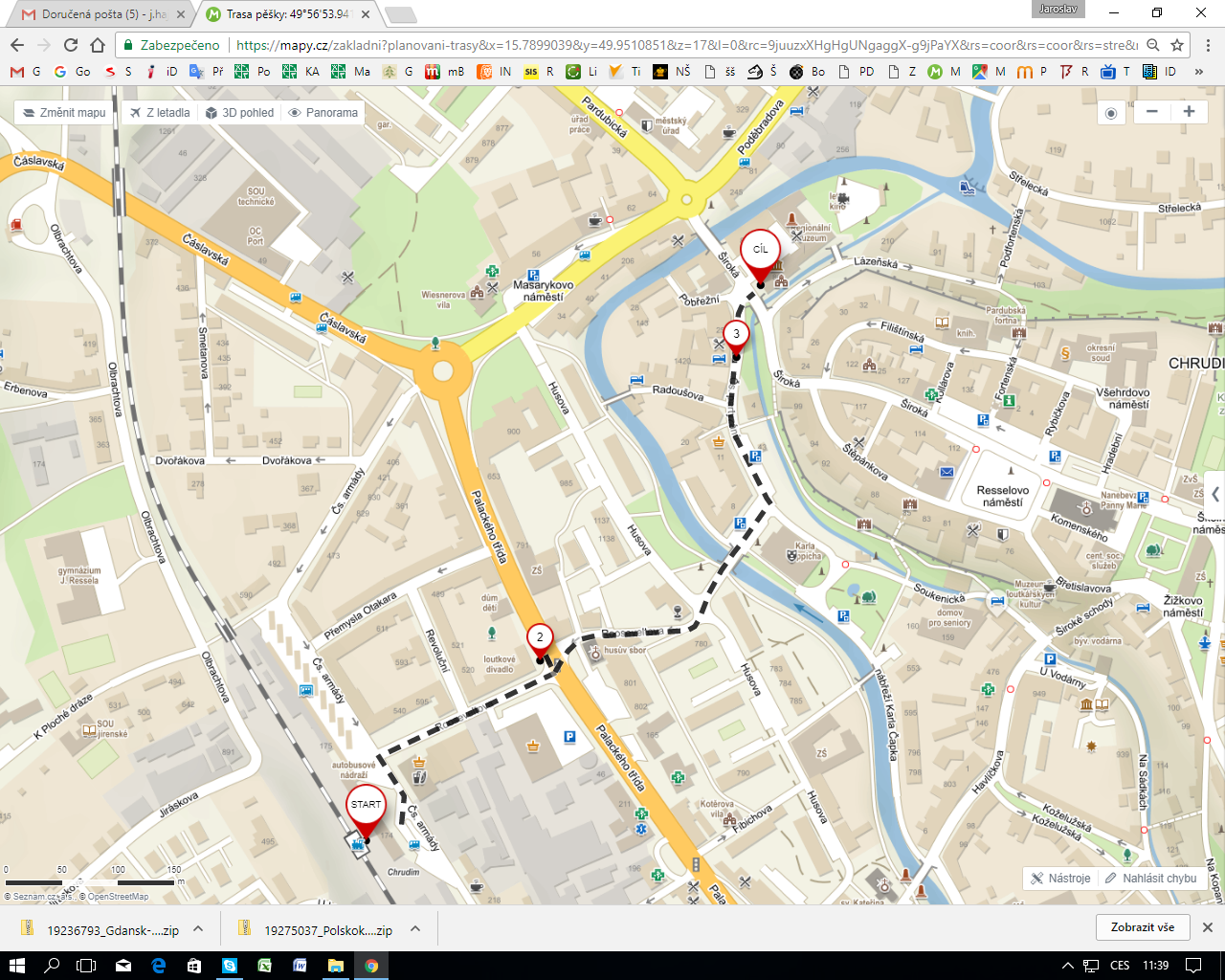 Start je nádraží,   2 = Spolkový dům,   3 = hotel Alfa,   Cíl = Velký sál a restaurace Měšťanské besedy Chrudim